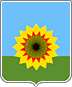 АДМИНИСТРАЦИЯМУНИЦИПАЛЬНОГО РАЙОНА БОГАТОВСКИЙСАМАРСКОЙ ОБЛАСТИПОСТАНОВЛЕНИЕот 27.04.2020 г. N 301Об утверждении административного регламента «Выдача уведомленияо соответствии построенных или реконструированных объектаиндивидуального жилищного строительства или садового доматребованиям законодательства о градостроительной деятельности»В целях реализации Федерального закона от 27 июля 2010 г. N 210-ФЗ «Об организации предоставления государственных и муниципальных услуг», руководствуясь Уставом муниципального района Богатовский», Администрация муниципального района Богатовский Самарской области ПОСТАНОВЛЯЕТ:       1.Утвердить административный регламент «Выдача уведомления о соответствии построенных или реконструированных объекта индивидуального жилищного строительства или садового дома  требованиям законодательства о градостроительной деятельности»(далее – административный регламент-Приложение 1).2. Отделу архитектуры и градостроительства администрации муниципального района Богатовский осуществлять предоставление муниципальной услуги  по выдаче уведомлений о соответствии построенных или реконструированных объекта индивидуального жилищного строительства или садового дома  требованиям законодательства о градостроительной деятельности на территории муниципального района Богатовский Самарской области в соответствии с утверждаемым административным регламентом.3. Контроль за исполнением настоящего постановления возложить на начальника отдела архитектуры и градостроительства Сальникова А.Н.4. Опубликовать настоящее Постановление в районной газете «Красное Знамя» и разместить на официальном сайте муниципального района Богатовский в сети интернет.5.Настоящее Постановление вступает в силу со дня опубликования.                                                      Глава  муниципального района БогатовскийСамарской области                                                                                            В.В.Туркин  Сальников   22740                          